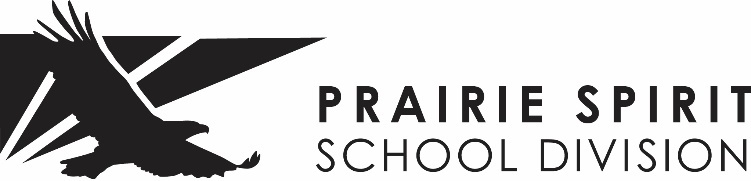 Delisle Elementary SchoolAs a result of STF Sanctions, please note the following details regarding supervision before and after school, starting on Thursday, March 12 and until further notice:Before school, supervision of students will begin at:	8:32 a.m.After school, supervision of students ends at: 3:15 p.m.Please note: supervision of students will not be provided outside of these times.